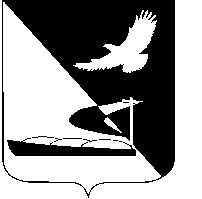 АДМИНИСТРАЦИЯ МУНИЦИПАЛЬНОГО ОБРАЗОВАНИЯ«АХТУБИНСКИЙ РАЙОН»ПОСТАНОВЛЕНИЕ30.11.2016      					                                      № 525О внесении изменений в Порядок предоставления субсидий сельхозтоваропроизводителям на поддержку сельскохозяйственного производства, утвержденный постановлением администрации                              МО «Ахтубинский район» от 21.03.2014 № 397	В целях приведения в соответствие с законодательством Российской Федерации и Астраханской области, совершенствования Порядка предоставления субвенций бюджетам муниципальных образований Астраханской области из бюджета Астраханской области на осуществление государственных полномочий Астраханской области по поддержке сельскохозяйственного производства, на основании постановления Правительства Астраханской области от 10.04.2013 № 120-П, администрация МО «Ахтубинский район»:ПОСТАНОВЛЯЕТ:	1. Внести в Порядок предоставления субсидий сельхозтоваропроизводителям на поддержку сельскохозяйственного производства, утвержденный постановлением администрации муниципального образования «Ахтубинский район» от 21.03.2014 № 397  «Об утверждении Порядка предоставления субсидий сельхозтоваропроизводителям на поддержку сельскохозяйственного производства» следующие изменения:1.1. В подпункте 3.3 пункта 3 Перечня ставок субсидий по отдельным направлениям поддержки сельскохозяйственного производства, утвержденного постановлением:- в абзаце четвертом цифры «22» заменить цифрами «105»;- в абзаце седьмом цифры «191» заменить цифрами «660».1.2. В перечне документов, подтверждающих целевое использование кредитов (займов), полученных в российских кредитных организациях, утвержденном постановлением:- в пункте 5:  в подпункте 5.1:в абзаце первом слова «подпунктом «а» и «б» пункта 2» заменить словами «подпунктами «а» - «б(1)» пункта 2»;абзац четвертый после слов «копии накладных» дополнить словами «и (или) универсальных передаточных документов»;- в пункте 5:  в подпункте 5.2:абзац первый изложить в новой редакции:«5.2. Документы, подтверждающие целевое использование кредитов (займов), полученных в соответствии с абзацами третьим - пятым подпункта «в» или абзацами вторым - пятым подпункта «г» или подпунктом «д» или абзацами вторым – седьмым подпункта «д(1)» пункта 2 Правил:»;в абзаце четвертом подпункта 5.2.1. подпункта 5.2. слова «накладных, счетов-фактур» заменить словами «накладных и счетов-фактур»;в подпункте 5.2.3.1. подпункта 5.2.3 подпункта 5.2.:в абзаце девятом слова «накладных, счетов-фактур» заменить словами «накладных и счетов-фактур»;абзац тринадцатый после слов «копии накладных» дополнить словами «и (или) универсальных передаточных документов»;- в подпункте 5.3. пункта 5:в абзаце четвертом подпункта 5.3.1. слова «накладных, счетов-фактур» заменить словами «накладных и счетов-фактур»;абзац третий подпункта 5.3.2. после слов «и накладных» дополнить словами «или универсальных передаточных документов»;в подпункте 5.3.3:в абзаце девятом слова «накладных, счетов-фактур» заменить словами «накладных и счетов-фактур»;абзац тринадцатый после слов «копии накладных» дополнить словами «и (или) универсальных передаточных документов»;- в подпункте 5.4.1.1 подпункта 5.4.1 подпункта 5.4 пункта 5: абзац одиннадцатый после слов «копии накладных» дополнить словами «и (или) универсальных передаточных документов»;- в пункте 5:          в подпункте 5.5.1 подпункта 5.5:абзац четвертый после слов «или накладных» дополнить словами «и (или) универсальных передаточных документов»;абзац четырнадцатый после слов «или накладных» дополнить словами «и (или) универсальных передаточных документов»;в абзаце тридцать первом слова «(товарных чеков)» заменить словами «и (или) универсальных передаточных документов или товарных чеков»;в подпункте 5.5.2 подпункта 5.5:абзац седьмой после слов «копии накладных» дополнить словами «и (или) универсальных передаточных документов»;в абзаце двадцать восьмом слова «накладных, счетов-фактур» заменить словами «накладных и счетов-фактур»;в подпункте 5.5.3 подпункта 5.5:абзац четвертый после слов «или накладных» дополнить словами «и (или) универсальных передаточных документов»;абзац восьмой после слов «копии накладных» дополнить словами «и (или) универсальных передаточных документов»;абзац десятый после слов «или накладных» дополнить словами «и (или) универсальных передаточных документов»;абзац семнадцатый после слов «копии накладных» дополнить словами «и (или) универсальных передаточных документов».          1.3. Приложение 1 к Порядку предоставления субсидий сельхозтоваропроизводителям на поддержку сельскохозяйственного производства, утвержденное постановлением, изложить в новой редакции, согласно приложению № 1 к настоящему постановлению.          1.4. Приложение 14 к Порядку предоставления субсидий сельхозтоваропроизводителям на поддержку сельскохозяйственного производства, утвержденное постановлением, изложить в новой редакции, согласно приложению № 2 к настоящему постановлению.               2. Отделу информатизации и компьютерного обслуживания администрации МО «Ахтубинский район» (Короткий В.В.) обеспечить размещение настоящего постановления в сети Интернет на официальном сайте администрации МО «Ахтубинский район» в разделе «Документы» подразделе «Документы Администрации» подразделе «Официальные документы» в разделе «Экономика» подразделе «Управление сельского хозяйства» подразделе «Нормативно-правовая база» подразделе «Господдержка».	3. Отделу контроля и обработки информации администрации                      МО «Ахтубинский район» (Свиридова Л.В.) представить информацию в газету «Ахтубинская правда» о размещении настоящего постановления в сети Интернет на официальном сайте администрации МО «Ахтубинский район» в разделе «Документы» подразделе «Документы Администрации» подразделе «Официальные документы» в разделе «Экономика» подразделе «Управление сельского хозяйства» подразделе «Нормативно-правовая база» подразделе «Господдержка».Глава муниципального образования                                               В.А. Ведищев    Приложение № 1                                                                             к постановлению администрацииМО «Ахтубинский район»          от 30.11.2016 № 525                                                                                                                                                                                    Приложение 1 к Порядку                                                                    _________________________ (должность, ФИО  должностного  лица органа  местного _________________________самоуправления  муниципального  района  Астраханской _________________________области, уполномоченного принимать заявления на _________________________получение  субсидии)от____________________________        (ФИО, адрес  места  жительства,  юридический  адрес  ______________________________заявителя,  номер  телефона  заявителя  и  иная  контактная ______________________________информация)______________________________Заявление о предоставлении субсидии Прошу предоставить мне субсидию ________________________________________________________________________________________________(наименование субсидии)___________________________________________________________ (далее - субсидия).Подтверждаю, что: 1) на дату подачи настоящего заявления ____________________________:                                                                                   (наименование заявителя)- является сельскохозяйственным товаропроизводителем в соответствии со статьей 3 Федерального  закона от 29.12.2006 № 264-ФЗ «О развитии сельского хозяйства»;- является организацией или индивидуальным предпринимателем, отвечающим требованиям, установленным частью 2 статьи 11 Федерального закона от 29.12.2006 № 264-ФЗ «О развитии сельского хозяйства»;в отношении __________________________________________________________________________________________________________________                                 (наименование заявителя, за исключением лиц, ведущих личное подсобное хозяйство)не проводятся процедуры  реорганизации,  ликвидации  и  (или)  банкротства, отсутствует просроченная задолженность по  налогам  (сборам), а  также  просроченная задолженность по заработной плате за два и более календарных месяца.3)______________________________________________________________________________________________________________________________                                                          (наименование заявителя)является благополучным по особо опасным болезням животных и по заболеванию бруцеллезом (заполняется заявителями при обращении за предоставлением субсидий, условием предоставления которых является благополучие по особо опасным болезням животных и по заболеванию бруцеллезом).Согласен на осуществление органом местного самоуправления муниципального района Астраханской области, предоставляющим субсидию, и органом муниципального финансового контроля в отношении меня проверок соблюдения условий, целей и порядка предоставления субсидии.Уведомляю о том, что ______________________________________________________________________________________________________________________________________________________________________________                                      (наименование заявителя, за исключением лиц, ведущих личное подсобное хозяйство) реализуется  инвестиционный проект, включенный в реестр инвестиционных проектов, реализуемых на территории Астраханской области в соответствии с Законом Астраханской области от 13.04.2011 № 17/2011-ОЗ «О государственной поддержке инвестиционной деятельности в Астраханской области» ______________________________________________________________________________________________________________________________________________________________________. (наименование инвестиционного проекта, при его наличии)В  соответствии  со  статьей 9 Федерального закона от  27.07.2006 № 152-ФЗ «О персональных данных» даю согласие, _________________________________________________________________________________________________________________________________________________________________                            (наименование органа местного самоуправления муниципального района Астраханской области)на автоматизированную, а также без использования средств автоматизации обработку моих персональных данных, а именно совершение действий, предусмотренных пунктом 3 статьи 3 Федерального закона от 27.07.2006 № 152-ФЗ «О персональных данных», со сведениями, предоставленными мной в целях получения субсидии. Настоящее согласие действует со дня его подписания.Прошу перечислить причитающуюся мне сумму субсидии на:расчетный счет: ____________________________________________________	                (для юридических лиц, индивидуальных предпринимателей, крестьянских (фермерских) хозяйств)лицевой счет: ______________________________________________________.		                                          (для лиц, ведущих личное подсобное хозяйство)Сообщаю реквизиты для перечисления субсидии: Наименование и организационно-правовая форма получателя _________________________________________________________________________________;ИНН______________________________________________________________;Банк______________________________________________________________;БИК______________________________________________________________;ОКАТО___________________________________________________________.Гарантирую, что информация (сведения), изложенная в настоящем заявлении и прилагаемых к нему документах, достоверна, полна, актуальна и оформлена надлежащим образом. С нормативными правовыми актами Российской Федерации и Астраханской области, регулирующими порядок и условия предоставления субсидии, ознакомлен, их содержание и смысл мне понятны, обязуюсь выполнять установленные ими требования. Об уголовной, административной и гражданско-правовой ответственности за представление заведомо недостоверной информации  (ложных  сведений),  документов,  а также нарушение порядка и условий предоставления субсидии мне известно_____________________________________________________________________________________________(подпись, расшифровка подписи заявителя)Уведомление о решении, принятом по результатам рассмотрения настоящего заявления, прошу направить: ________________________________________________________________________________________________________________________________________________________________________________________________________________________________________________________(почтой (указывается  почтовый адрес), по электронной почте (указывается адрес  электронной  почты) либо вручить лично)Приложение:(перечислить документы, прилагаемые к заявлению с  указанием  их  наименований,  реквизитов  и  количества  листов  каждого документа)__________________________________________________________________________________________________________________________________________________________________________________________________________________________________________________________________                 «____»   ______________20    г.      (Ф.И.О.,  подпись печать заявителя)                                                      (дата составления заявления)_________________________________________________________________________________________________________                    «____»  _______________20   г. 
(Ф.И.О., должность, подпись должностного		                   (дата принятия заявления)лица органа местного самоуправлениямуниципального образования Астраханской области, принявшего заявление и документы) Верно:Приложение № 2                                                                             к постановлению администрацииМО «Ахтубинский район»          от 30.11.2016 № 525                                                                                                                                                                                 Приложение 14                                                                 к ПорядкуСоглашениео предоставлении субсидий№ _____			                                   «____» _______________ 20 ___г.Управление сельского хозяйства администрации МО «Ахтубинский район» (далее - управление сельского хозяйства) в лице заместителя главы администрации - начальника управления сельского хозяйства администрации МО «Ахтубинский район»__________________________________, действующего на основании Положения об управлении сельского хозяйства  МО «Ахтубинский район», и __________________________________(далее заявитель) в лице ________________________, действующего на основании    ______________________________________, с другой стороны, вместе именуемые  сторонами, заключили  настоящее соглашение о  предоставлении   субсидии на ________________________________________________________(далее - субсидия).                 (наименование субсидии)Предмет Соглашения         В   соответствии   с   настоящим соглашением  управление сельского хозяйства обязуется предоставить заявителю субсидию, а заявитель обязуется соблюдать условия, цели и порядок ее предоставления,   выполнять  иные  обязательства установленные   настоящим соглашением,  а также  дает  свое  согласие на осуществление управлением сельского хозяйства, органами  государственного финансового контроля Астраханской области  проверок  соблюдения  им  условий,  целей  и порядка  предоставления субсидии.Права и обязанности сторон2.1. Управление сельского хозяйства обязуется:       2.1.1. Перечислить  заявителю субсидию на основании представленного им расчета размера  субсидии  и на  условиях, установленных  федеральным законодательством, законодательством Астраханской  области  и  настоящим соглашением.       2.1.2. Оказывать  заявителю  консультативную  и методическую помощь по вопросам реализации настоящего соглашения.       2.2. Управление сельского хозяйства вправе:       2.2.1.  Запрашивать у заявителя информацию и документы, необходимые для реализации настоящего соглашения.       2.2.2. Проводить проверки исполнения заявителем настоящего соглашения, условий, целей и порядка предоставления субсидии.       2.3. Заявитель обязуется:       2.3.1. По требованию управления сельского хозяйства предоставить документы и информацию, подтверждающие  целевое использование субсидии.2.3.2. Соблюдать условия, цели и порядок предоставления субсидии.2.3.3. По требованию  управления сельского хозяйства предоставлять  отчетность о своем финансово-экономическом состоянии по формам, устанавливаемым министерством сельского хозяйства Российской Федерации, министерством сельского хозяйства и рыбной промышленности Астраханской области (далее – министерство).2.3.4. Обеспечить   увеличение объема производства по сравнению с предыдущим  годом.2.3.5. Обеспечить доступ представителей управления сельского хозяйства, органов государственного  финансового контроля Астраханской области на принадлежащую ему  территорию,  в  помещения  и  иные  объекты  для  проведения  проверки исполнения  заявителем  настоящего  соглашения,  условий,  целей  и порядка предоставления субсидии.2.3.6.  В течение 5 рабочих дней со дня возникновения соответствующих обстоятельств (событий) уведомлять министерство:- об  изменении  своих  реквизитов  (наименование,  юридический адрес, организационно-правовая форма юридического лица, ФИО, место жительства физического лица, банковские реквизиты);- об изменении основных видов деятельности;- о проведении в отношении заявителя процедуры банкротства, реорганизации или ликвидации;- об изменении или расторжении кредитного договора (договора займа), на основании которого предоставлена субсидия.2.3.7.  В  случаях  и  порядке,  установленных  пунктом  3.1  раздела 3 настоящего соглашения, возвратить субсидию на лицевой счет управления сельского хозяйства. 2.4. Заявитель вправе:        2.4.1. Получить  субсидию  на  условиях  и  в порядке, предусмотренныхфедеральным законодательством, законодательством  Астраханской  области и настоящим соглашением.        2.4.2. Обращаться  в  управление сельского хозяйства за  оказанием  консультативной и методической помощи по вопросам реализации настоящего соглашения.        2.5. Заявитель не вправе:        2.5.1. Приобретать за счет полученных средств субсидии иностранную валюту, за исключением операций, осуществляемых в соответствии с валютным законодательством Российской Федерации при закупке (поставке) высокотехнологичного импортного оборудования, сырья и комплектующих изделий, а также связанных с достижением целей предоставления этих средств иных операций, определенных муниципальным правовым актом, регулирующим предоставление субсидий (для получателя субсидии – юридического лица, которому предоставлена субсидия на финансовое обеспечение затрат в связи с производством (реализацией) товаров, выполнением работ, оказанием услуг)Условия и порядок возврата субсидии	В  случае выявления нарушений условий, целей или порядка предоставления субсидии,  а  также условий настоящего соглашения, управление сельского хозяйства в течение 7 рабочих  дней  со  дня  выявления  указанных нарушений направляет заявителю требование  о  ее  возврате.  Заявитель  обязан  вернуть  сумму субсидии на лицевой  счет управления сельского хозяйства, открытый в управлении Федерального казначейства по  Астраханской  области,  в  течение  14  рабочих  дней  со дня получения требования о ее возврате.        В  случае  отказа  заявителя от получения требования о возврате субсидии либо неполучения требования о возврате субсидии заявителем по иным, независящим от управления сельского хозяйства причинам, обязательство управления сельского хозяйства о направлении требования о возврате субсидии в адрес заявителя считается исполненным. Если заявитель отказывается добровольно  возвратить  субсидию, возврат субсидии осуществляется управлением сельского хозяйства  в судебном порядке.Ответственность сторон4.1. В случае неисполнения или ненадлежащего исполнения обязательств, определенных  соглашением,  стороны  несут ответственность в соответствии с законодательством  Российской  Федерации,  Астраханской области и условиями настоящего соглашения.4.2. Заявитель несет ответственность за достоверность, полноту представляемых  управлению сельского хозяйства сведений, соблюдение условий, целей и порядка предоставления субсидии.5. Контроль за соблюдением условий, целей и порядка предоставления субсидии	Контроль за  соблюдением  условий, целей  и  порядка  предоставления субсидии осуществляется  управлением сельского хозяйства и органом   государственного финансового контроля Астраханской области.Срок действия соглашения    Настоящее  соглашение  вступает  в  силу  со  дня его подписания обеимисторонами  и  действует  до  полного  исполнения сторонами принятых на себя обязательств.Заключительные положения 7.1.  Настоящее  соглашение  может  быть изменено по соглашению сторон. Изменения   настоящего  соглашения  оформляются  в  письменном  виде  путем подписания  дополнительного  соглашения.  Изменения  в настоящее соглашение вступают в силу после подписания их сторонами настоящего соглашения.    7.2. Расторжение настоящего соглашения допускается по соглашению сторон или  по  решению  суда  по  основаниям,  предусмотренным  законодательством Российской Федерации.    7.3.  Споры  между  сторонами решаются путем переговоров или в судебном порядке в соответствии с законодательством Российской Федерации.    7.4.  Настоящее  соглашение  составлено  в  двух  экземплярах,  имеющих одинаковую юридическую силу, по одному для каждой из сторон.Реквизиты и подписи СторонУправление сельского хозяйства:	Получатель субсидии:Управление сельского хозяйства                       _____________________________администрации МО «Ахтубинский                  (Наименование получателя субсидии)район»                                                                         _________________________________416500, Астраханская обл.,                                  _________________________________г. Ахтубинск, ул. Волгоградская, 141	(адрес, ИНН)л/с 03253007290 в отделении по                       __________________________________г. Ахтубинску и Ахтубинскому                         __________________________________району УФК по Астраханской                          __________________________________области                                                                       __________________________________р/с 40204810400000000055ИНН 3001001556КПП 300101001БИК 041203001ОКАТО 12205501000Заместитель главы администрации -- начальник управления 		сельского хозяйства администрации             _____________________________МО «Ахтубинский район»___________/_________________                __________/_________________    (подпись)              (ФИО)                                               (подпись)              (ФИО)МП                                                                    МПВерно: